                ООО "ВЕЛИКОУСТЮГСКОЕ БЮРО ПУТЕШЕСТВИЙ"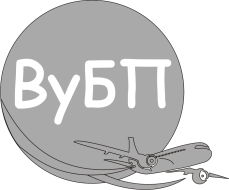                          Адрес: г.Великий Устюг, ул. Красная, 108а, оф.25; Тел. +7(81738)2-05-05; 2-10-10                         E-mail: vubp35@mail.ru, ИНН/КПП 3526035675/352601001 ПАО «БАНК СГБ»                            БИК 041909786 р/с 40702810200280001693, к/с 30101810800000000786ВЕЛИКИЙ УСТЮГ – МУЗЕЙ ПОД ОТКРЫТЫМ НЕБОМ2 дня / 1 ночь                                                                                                С мая по сентябрьСБОРНЫЕ ГРУППЫ                                                                                    Еженедельно по субботам.1 день. Прибытие в Великий Устюг самостоятельно (возможна встреча на ж/д вокзале ст. Ядриха, Котлас Юж., Котлас Узел за доп. плату). Размещение в гостинице. Обед. Обзорная экскурсия по городу: знакомство с историей древнего города, стоящего на берегу красавицы Сухоны, ц. Вознесения, построенной в 1648 году, купеческими особняками и Соборным дворищем, где на небольшом пятачке земли воздвигнуты 7 храмов олицетворяющих собой все величие православного России. Экскурсия в краеведческий музей: экспозиция «История и культура Великого Устюга» Экскурсия в ц. Вознесения «Устюжское иконописание» - внутренние интерьеры храма, построенного в 1648 году на средства купца Никифора Ревякина, представляют собой цельное собрание памятников устюжской иконописи и иконостасного искусства XVIII века. В приделах храма представлены фрагменты древнерусского тяблового иконостаса, настенные росписи и деревянные скульптуры – нетипичные для русского храма. Особый интерес представляет пятиярусный иконостас - целое собрание работ известного устюжского иконописца XVIII века Стефана Соколова.  Экскурсия в Михайло-Архангельский монастырь, древнейший на Русском Севере, основанный монахом Киприяном в 1212 году. Наиболее полно сохранившийся комплекс монастыря дает возможность не только созерцать пятиглавый Михайло-Архангельский собор и Владимирскую надвратную церковь, но и по достоинству оценить красоты каменных переходов и монашеских келий, а так же увидеть высокий трехъярусный иконостас и стенописи рубежа XVII-XVIII вв., повествующие о жизни монахов.Ужин. 2 день.  Завтрак. Экскурсия в Троице-Гледенский монастырь, расположенный в  от города, на противоположном правом берегу Сухоны, в том месте, где она сливается с Югом и дает начало Северной Двине.  История монастыря знала и взлеты и падения.  Полностью отстроенный в камне еще в XVII-XVIII веке, монастырь получил свое самое главное украшение -  уникальный 5-ти ярусный резной  иконостас.  К сожалению, красота ансамбля не смогла защитить его от закрытия сначала в середине XIX века, а затем, в начале XX. Тем не менее, практически все постройки монастыря  сохранились до настоящего времени и  дают возможность полюбоваться одним из  наиболее совершенных   монастырских ансамблей Северного края. Поездка в загородную вотчину Деда Мороза: от самых ворот вотчины стелется тропинка, где живут сказки: здесь и Баба-Яга, и лесные жители медведь, зайка и белочка, да Соловей-Разбойник и братья-месяцы, всех их смогут увидеть гости волшебной вотчины и выполнить их задания. Помощницы Деда Мороза проведут по всем комнаткам дома Деда Мороза и в подробностях расскажут о том, чем занимается Деда Мороз. Вы непременно увидите и самого хозяина вотчины, посетите зимний сад и покатаетесь на волшебных аттракционах.  Поздний обед. Посещение городской резиденции и почты Деда Мороза В светлых просторных залах городской резиденции Деда Мороза всегда царит сказочная атмосфера. Именно здесь – в Волшебном зале – вы узнаете, как совершается волшебство на родине российского Деда Мороза, кто помогает волшебнику сказку сделать былью, а быль да обыденность – сказкой. Фея Доброй Сказки щедро поделится с вами волшебными знаниями и опытом помощников Деда Мороза, а для самых юных гостей Морозовой резиденции начнет свое чудесное вращение театральный барабан и зазвучит сказка про потерянный и вновь обретенный посох зимнего чародея… Остановитесь вы и у календаря Деда Мороза, чтоб призадуматься. По указу Морозову готовит для вас Фея Доброй Сказки и испытание: ведомо ли вам то, что на календаре этом видимо, но не так просто? Справились с испытанием? Тогда жалуйте в Тронный зал резиденции – настал торжественный момент «Книгу добрых дел» открывать и рассказом о своих свершениях пополнять! Будете вы и чести удостоены посидеть на волшебном, изукрашенном сказочной резьбой, троне Деда Мороза. Здесь же, в городской резиденции, вы познакомитесь с мастерицами-устюжанками, знающими секреты знаменитых промыслов. Они научат вас азам вологодского кружевоплетения, шемогодской резьбы по бересте и северной росписи.  Отъезд. Агентское вознаграждение 10%В стоимость путевки входит: проживание 1 сутки, экскурсионное   обслуживание    согласно программы, включая   экскурсии в музеи, питание (1 завтрак, 2 обеда, 1 ужин); услуги  экскурсовода - групповода  В стоимость путевки на вотчине входит: тропа сказок, экскурсия по дому Деда Мороза, встреча с Дедом Морозом, зимний сад, 1 аттракцион.Данный вариант программы является предварительным. Фирма оставляет за собой право менять порядок проведения экскурсий или замену их на равноценные с сохранением общего количества и качества услуг. Мы всегда рады скорректировать программу и стоимость тура в соответствии с пожеланиями ваших заказчиков. Возможна замена и расширение перечня предлагаемых экскурсий. С окончательным вариантом программы туристы знакомятся в первый день при встрече с гидом. Транспортные услуги предоставляются для поездки на Вотчину Деда Мороза. Размещение         Номера 2 дня / 1 ночьГостиница «Двина»2-3-х местный номер 9830- дошкольник 10030 – школьник10430 - взрослыйГостиница «Постоялец»2-3-х местный номер 9500- дошкольник9700 – школьник10100- взрослый